  12. duben    pondělí    13. duben      úterý   14. dubenstředa    15. dubenčtvrtek    16. dubenpátek  17. dubensobota  18. duben neděle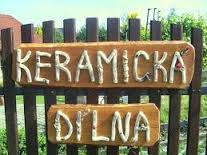 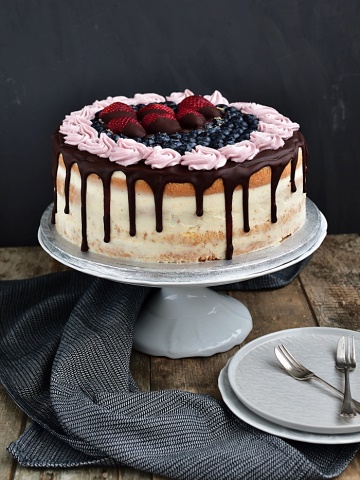 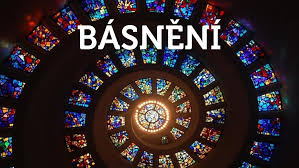 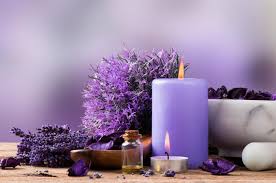 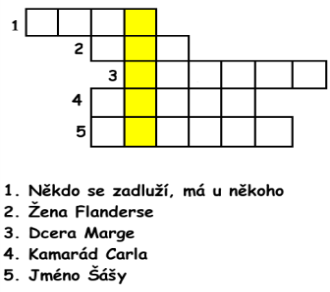 9:30 – 11:00KeramickádílnáIndividuálně9:30 – 11:00Oslava narozeninp. VomáčkaPřízemí10:00 – 11:00BásněníZasedací místnost9:30 – 11:00AromaterapieIndividuálně 9:00 – 9:40Křížovky6. patro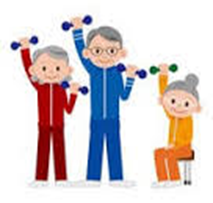 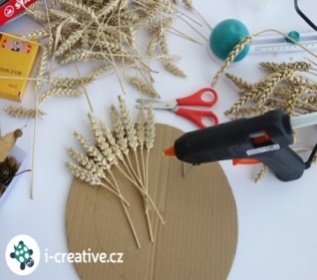 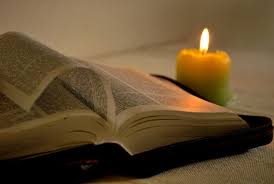 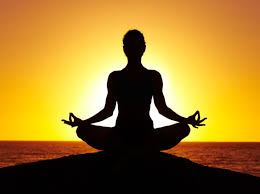 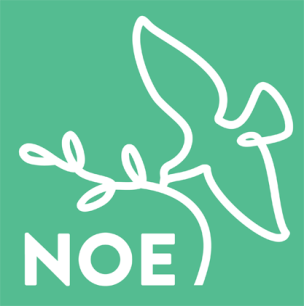 10:00 – 11:00Cvičenís Pepou9:30 – 11:00Tvoření Individuálně10:00 – 11:00Cvičenís Pepou10:00 – 11:00Biblické čteníKaple9:45– 10:45Jóga10:00MŠE SVATÁTV NOEživě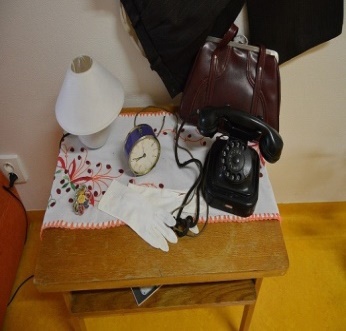 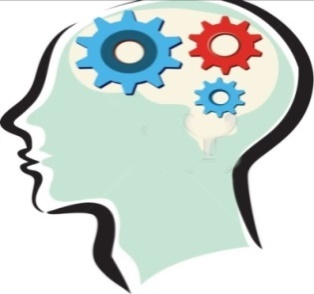 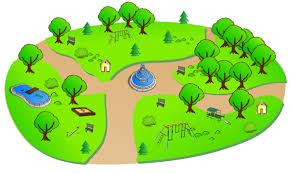 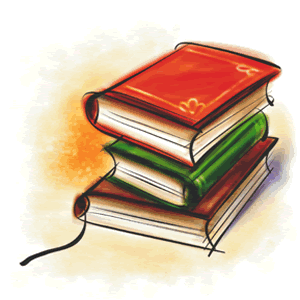 14:30 – 16:00 Reminisenceindividuálně14:30 – 16:00 Paměťové hry 5. patro15:00 – 16:00Cvičení s Markétou5. patro14:30 – 16:00vycházky13:30 – 16:00Nabídkaz našíknihovnyČtení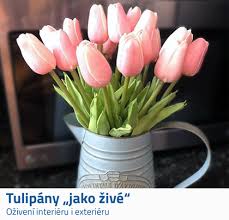 13:00 – 16:00Návštěvy13:00 – 16:00Návštěvy13:00 – 16:00Návštěvy13:00 – 16:00Návštěvy13:00 – 16:00Návštěvy